附件1 四川省教育厅关于开展2019年度省级虚拟仿真实验教学项目认定工作及推荐国家级项目的通知各普通本科高等学校：根据《教育部高等教育司关于开展2019年度国家虚拟仿真实验教学项目认定工作的通知》（教高司函〔2019〕33号）精神，经研究，我厅决定启动2019年度省级虚拟仿真实验教学项目认定及国家级项目申报推荐工作。现将有关事项通知如下。一、认定范围2019年度开展认定的学科专业范围为：法学类、马克思主义理论类、教育学类、体育学类、文学类、历史学类、物理学类、化学类、电气类、土木类、矿业类、航空航天类、兵器类、农业工程类、林业工程类、建筑类、植物类、动物类、自然保护与环境生态类、基础医学类、公共卫生与预防医学类、中医类、法医学类、医学技术类、经济管理类、艺术学类26个类别，详见《2019年度虚拟仿真实验教学项目对应专业表》（附件1）。二、申报要求（一）申报范围及限额。2019年度省级虚拟仿真实验教学项目的申报主体是普通本科高等学校。各有关高校已建国家级或省级虚拟仿真实验教学中心及实验教学示范中心的相关专业类申报限额为2个，其余专业类申报限额为1个。（二）申报材料。1.《2019年度虚拟仿真实验教学项目申报表》（以下简称《申报表》）纸质版一式三份；《申报表》WORD（OFFICE 2003）版本文件1个，文件名命名格式为：XXXX（学校）-XXXX（虚拟仿真实验教学项目）-申报表.doc（详见附件2）。为便于同时开展国家级项目的推荐工作，本次虚拟仿真实验教学项目认定工作统一使用国家虚拟仿真实验教学项目申报表。2.虚拟仿真实验教学项目简介视频、教学引导视屏。简介视频内容应包括实验教学项目的基本情况、项目特色、技术手段和应用情况等，文件名命名格式为：XXXX（学校）-XXXX（虚拟仿真实验教学项目）-简介视频.mp4；教学引导视屏内容应包括实验教学项目的实验目的、实验要求、操作流程等，文件名命名格式为：XXXX（学校）-XXXX（虚拟仿真实验教学项目）-教学引导视频.mp4。项目简介与教学引导视频具体技术要求见附件3。3.2019年度省级虚拟仿真实验教学项目申报汇总表（详见附件4）。以上4个电子文件组成1个文件夹，文件夹命名格式为：XXXX（学校）-XXXX（虚拟仿真实验教学项目）。（三）申报程序。1.请各高校于2019年7月12日前将本校2019年度省级虚拟仿真实验教学项目联系人信息表（见附件5）发送至指定邮箱。电子文件格式为EXCEL（OFFICE 2003）版本，命名格式为：XXXX（学校）-省级虚拟仿真实验教学项目联系人.xls。电子邮件主题为：XXXX（学校）-省级虚拟仿真实验教学项目联系人。2.请各高校于2019年8月26日前将申报公函、推荐汇总表、学校盖章后的《申报表》一式三份、存储相关电子文件的U盘送至我厅高等教育处。逾期申报不予受理。（四）申报注意事项。1.项目负责人须为申报高校正式聘用的教师，具有丰富的教学经验，教学能力强，师德好，积极投身信息技术与教育教学深度融合的教学改革。项目团队组成结构合理、人员稳定，须保障线上线下教学应用正常有序运行。2.申报项目应为高校开展实验教学的基本单元，符合虚拟仿真实验教学项目的要求。凡涉及国家保密要求的项目均不能申报。3.申报项目应是面向实验教学培养目标，针对实物实验安全性差、难以实现、成本高昂、时空限制等方面原因不便开展的实验教学任务。项目应实现实验核心要素，项目的仿真度应着力于还原真实实验的教学要求、实验原理、操作环境及互动感受。4.申报项目应支撑学生综合能力培养，纳入本专业教学计划，且满足2个课时的实验教学需求，学生实际参与的交互性实验操作步骤须不少于10步，原则上不少于两个学期的实际教学应用。5.申报项目的实验教学设计须具有原创性。仅拥有实验软件系统使用权的项目，或者购买实验软件系统使用的，不在申报范围内。6.项目所属学校须对本实验项目全部内容独有或共有著作权，并确保项目内容及使用项目内容的行为不侵犯任何第三方的合法权益。为保障获得认定后的共享服务工作，共有著作权的项目须经全部共有方同意，在项目获得认定后可按照相关规定进行免费共享及进行其他符合项目需求的使用。建议学校进行与项目相关的软件著作权登记。7.申报项目的有效链接网址应直接指向实验项目，且保持链接畅通；应确保在承诺并发数以内的网络实验请求及时响应和对超过并发数的实验请求提供排队提示服务。8.有意向申报国家虚拟仿真实验教学项目的项目须按照《国家虚拟仿真实验教学项目技术接口规范（2019版）》（可在“国家虚拟仿真实验教学项目工作网（shenbao.ilab-x.com）”下载）要求，在申报期间与国家虚拟仿真实验教学项目共享平台—实验空间（www.ilab-x.com）完成相关数据接口联通。三、评价与认定（一）申报材料公示。1.申报主体在确定拟申报的虚拟仿真实验教学项目前，需在校内进行公示，并审核实验教学项目的内容是否符合申报要求和注意事项、是否违反相关法律法规和教学纪律要求等。2.我厅将对申报材料进行公示，公开接受高校和社会的监督。申报材料公示期间，发现并查实申报材料有信息、数据等造假、违法违规行为，将终止该实验教学项目的本次认定工作，并对相应申报主体今后的申报行为进行适当限制。（二）认定工作。我厅将组织专家，对通过公示的虚拟仿真实验教学项目的教学内容、教学方法、教学效果、教学资源、核心要素仿真度、共享服务等方面进行评审，在保证质量的前提下，充分考虑学科专业、学校和地区的覆盖面及网络使用用户的评价，提出2019年度“省级虚拟仿真实验教学项目”公示名单。在确定本年度省级项目的基础上，按教育部下达我省的推荐名额，择优推荐参加国家级虚拟仿真实验教学项目的认定。四、后期管理对认定的“省级虚拟仿真实验教学项目”，相关高校要加大经费投入，继续建设与完善。中央部委所属高校要将“省级虚拟仿真实验教学项目”纳入“十三五”期间中央高校教育教学改革专项的重要内容，地方属高校要将其纳入“十三五”期间高等教育人才培养质量和教学改革项目予以重点支持。五、联系方式联系人：高波，电话：028-86110643；通信地址：成都市青羊区陕西街26号省教育厅高等教育处504室，邮政编码：610041；电子信箱：scgjsysx@126.com。附件：1.2019年度省级虚拟仿真实验教学项目对应专业表2.2019年度虚拟仿真实验教学项目申报表3.2019年度省级虚拟仿真实验教学项目简介视频及教学引导视频技术要求4.2019年度省级虚拟仿真实验教学项目申报汇总表5.2019年度省级虚拟仿真实验教学项目联系人信息表附件22019年度省级虚拟仿真实验教学项目对应专业表附件3国家虚拟仿真实验教学项目技术接口规范（2018更新版）一、技术接口说明服务“国家虚拟仿真实验教学项目共享平台（实验空间）”（以下简称：实验空间）的用户与学校实验教学项目的用户管理系统之间的身份自动识别，避免二次登录。识别后的用户在学校实验教学项目上的实验操作状态和产生的实验结果数据，将自动回传到国家虚拟仿真实验教学项目共享平台，支撑数据统计和监测。数据接口方式分两种，分别是： 用户验证令牌方式和验证接口方式。基于C/S架构的应用只能选择验证接口方式。本文中所有Host站点统一为：http://www.ilab-x.com技术接口实现路径如下图所示。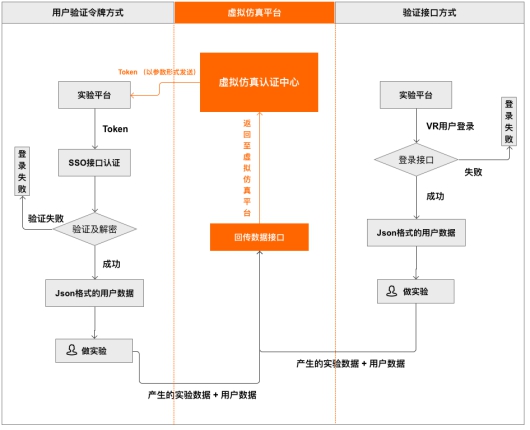 二、用户身份识别规范当用户登录“实验空间”后点击【我要做实验】时（如下图），“实验空间”会以参数形式提供Token。链接组成样例：实验平台的URL?token, 例如：http://life.scnu.edu.cn/biology/vrlab/co2/?token=AAABZKECn4ABAAAAAAABhqM%3D.fKf3J5DN6Ym0Fo3I5CJYdzQMR0iwEz7QnQIit2Mfl6v03jpEJ%2Fr4FMRFqh5kN4yw.tqIPoyvkHe2MGOXMimE9O554Lo6AbBCQkZlsqQI4XRQ%3D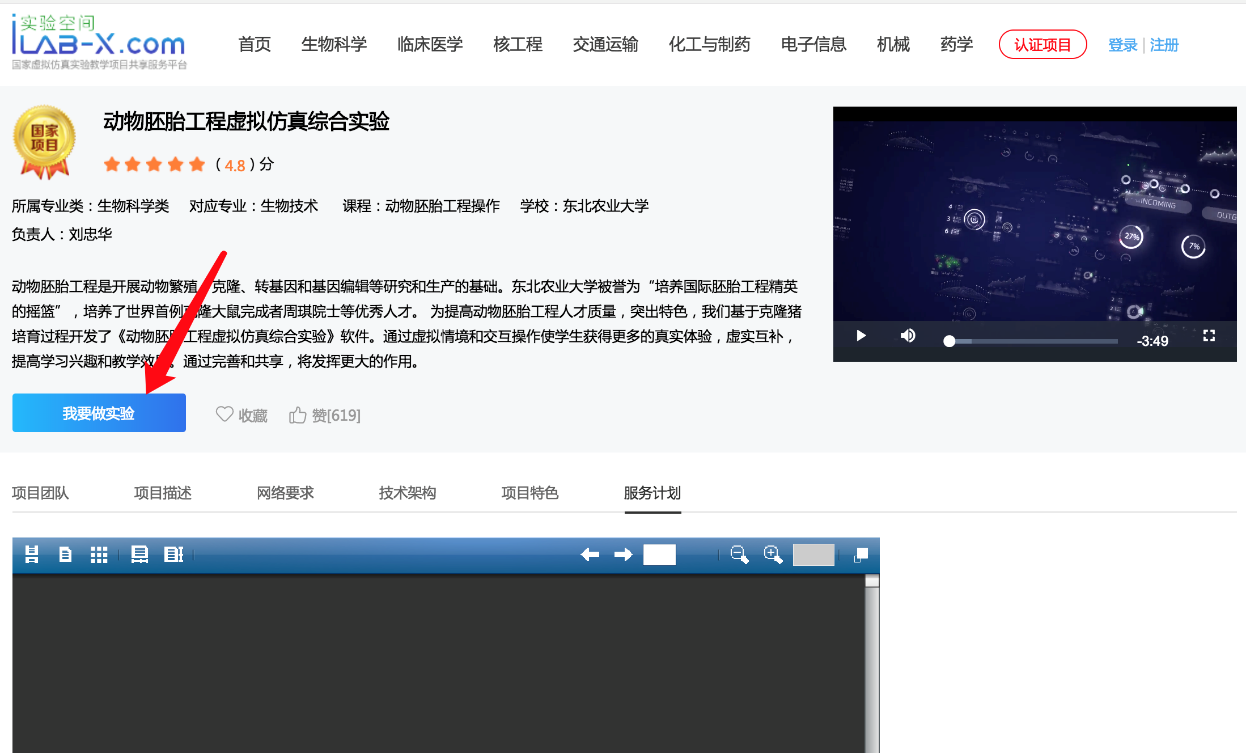 实验空间用户验证时使用XJWT标准，此标准基于JSON Web Token (JWT)开发。XJWT包含三个参数：header, payload, signature，因此生成token就要先获得这三个参数。（一）用户验证令牌tokentoken的组成结构：based64(raw header) +'.' + base64(raw payload) +'.' +base64(raw signature)token组成参数header, payload, signature说明如下：1.header组成结构：[expiry:long][type:byte][issuer id:long]参数说明：2.payloadpayload 是64 bytes的整数倍。其组成结构：aes256(random long + body +aes padding, aes key)。其中：aes256是AES256加密算法；random long是随机的8 byte数字；aes padding是自定义的字符串，为补足64 bytes的整数倍；aes key 由“实验空间”生成分配给各实验教学项目。body为UTF8编码的JSON格式字符串。“实验空间”发送给各实验平台的验证令牌（token）格式如下表：3.signature组成结构：base64(HmacSHA256(based64(raw header) +'.' + base64(raw payload), secret key))其中：raw header是上述中生成的header；raw payload是上述中生成的payload；secret key是生成aes key的密码，由“实验空间”提供。4.验证与解密使用base64解码signature，通过secret key验证, 如果验证失败，则token失效。使用base64解码header，将得到的过期时间（expiry）和当前时间进行比较，如果已过期，则token失效；如果没有提供header type，则token失效；使用base64解码，并使用aes key进行解密，得到的数据前8 byte和aes padding数据将被丢弃，返回剩余的数据json。各实验教学项目取得用户数据后，可自行进行保存。验证返回码及说明：（二）验证接口开发规范当用户直接访问各实验教学项目时、token失效时、用户处于未登录状态访问各实验教学项目时、或者实验教学项目采用C/S架构模式，则第三方接入端可按照给定的登录接口形式，开发可使用“实验空间”用户名及密码获取用户基本信息的接口。需要发送数据到http://www.ilab-x.com/sys/api/user/validate服务进行登录。接口名称：http://www.ilab-x.com/sys/api/user/validate调用方法：GET。详细说明见下表：调用示例：http://www.ilab-x.com/sys/api/user/validate?username=test&password=2760F0245D3C03E7ABDA1CCA310187E2E33EEB886FDE0FCD5C827E971AED44D7&nonce=0F2785E6ED1B59AC&cnonce=F5A981C203030722。返回结果示例：{ "code":0,"username":"test","name":"测试用户"}返回参数说明：三、实验结果数据回传接口回传数据接口是指：“实验空间”用户完成实验教学项目后，所产生的实验结果数据。如果有实验报告，则先调用附件上传接口，然后再将这些数据和用户信息一起通过回传数据接口同步至“实验空间”。（一）实验数据回传字典（二）附件上传服务接口名称：http://www.ilab-x.com/project/log/attachment/upload调用方法：POST详细说明见下表： （三）实验结果加密数据格式示例{“username”:”用户名”,” projectTitle”:”项目名称”,” childProjectTitle”:”子项目名称”,” status”:1,”score”:80,”startDate”: 1522646936000,”endDate”:” 1522647936000”,”timeUsed”: 15,”issuerId”: ” PK1502”,”attachmentId”:12}（四）数据发送接口地址接口名称：http://www.ilab-x.com/project/log/upload调用方法：POST。详细说明见下表：返回参数说明：四、实验操作状态回传接口此接口适用于用户从“实验空间”平台进入第三方实验平台开始做实验教学项目情况。当用户有操作时，第三方平台可调用此接口，完成实验操作状态的数据回传。（一）实验操作状态回传数据字典（二）数据发送接口地址接口名称：http://www.ilab-x.com/third/api/test/result/upload调用方法：POST。具体情况见下表中案例说明。返回参数说明：（三）实验操作状态加密数据格式示例{“username”:”用户名”,”issuerId”: ” PK1502”,}五、Demo与测试平台Demo下载地址：https://github.com/ilab-x/hep/blob/master/manual/jwt.mdJAVA版源码：https://github.com/ilab-x/xjwt/tree/master/src/com/softtouchit/jwt如需用测试平台进行调试，请联系“实验空间”技术接口对接人（010-58556804、010-58582325、13601079602）获取测试平台地址或加入技术接口对接群（QQ群 866482430）查看相关公告及在线咨询。附件42019年度国家虚拟仿真实验教学项目申  报  表教育部高等教育司制二〇一九年七月填写说明和要求    1. 以Word文档格式，如实填写各项。    2. 表格文本中的中外文名词第一次出现时，要写清全称和缩写，再次出现时可以使用缩写。    3. 所属专业代码，依据《普通高等学校本科专业目录（2012年）》填写6位代码。    4. 不宜大范围公开或部分群体不宜观看的内容，请特别说明。    5. 表格各栏目可根据内容进行调整。1.实验教学项目教学服务团队情况注：1.教学服务团队成员所在单位需如实填写，可与负责人不在同一单位。2.教学服务团队须有在线教学服务人员和技术支持人员，请在备注中说明。2.实验教学项目描述3.实验教学项目相关网络及安全要求描述4.实验教学项目技术架构及主要研发技术    5.实验教学项目特色6.实验教学项目持续建设服务计划7.知识产权8.诚信承诺9.附件材料清单10申报学校承诺意见附件52019年度省级虚拟仿真实验教学项目简介视频及教学引导视频技术要求一、内容要求1.简介视频内容应重点介绍实验教学项目的整体情况，包括项目特色、技术手段和应用情况、未来规划等，实现对所申报实验项目的真实反映，激发使用者的参与愿望。2.教学引导视频内容应重点介绍实验教学项目基本情况，包括实验名称、实验目的、实验环境、实验内容、实验要求、实验方法、实验步骤、实验操作流程、实验注意事项等，以便使用者通过视频引导可自主操作实验。二、视频要求教学项目简介视频时长控制在3分钟以内，项目教学引导视频时长控制在5-8分钟以内。画面清晰、图像稳定，声音与画面同步且无杂音。如有解说应采用标准普通话配音。分辨率：1920*1080 25P或以上；编码为：H.264，H.264/AVC High Profile Level 4.2或以上；封装格式为：MP4；码流为：不小于2Mbps。视频文件不超过500MB。三、音频和字幕要求音频格式为：混合立体声；编码为：AAC、MP3；码流为：不低于128kbps，采样率48000Hz。字幕要求：直接压制在介质上。附件62019年度省级虚拟仿真实验教学项目推荐汇总表学校（公章）注：1. 负责人指实验教学项目负责人。    2．所属专业代码，按照《普通高等学校本科专业目录（2012年）》填写6位代码。    3. 有效链接网址指可以直接访问到实验教学项目的网络链接地址。分类对应专业法学类法学、知识产权、监狱学、信用风险管理与法律防控、国际经贸规则、司法警察学、社区矫正马克思主义理论学科学社会主义、中国共产党历史、思想政治教育、马克思主义理论教育学类教育学、科学教育、人文教育、教育技术学、艺术教育、学前教育、小学教育、特殊教育、华文教育、教育康复学、卫生教育、认知科学与技术体育学类体育教育、运动训练、社会体育指导与管理、武术与民族传统体育、运动人体科学、运动康复、休闲体育、体能训练、冰雪运动、电子竞技运动与管理、智能体育工程、体育旅游文学类汉语言文学、汉语言、汉语国际教育、中国少数民族语言文学、古典文献学、应用语言学、秘书学、中国语言与文化、手语翻译、桑戈语、英语、俄语、德语、法语、西班牙语、阿拉伯语、日语、波斯语、朝鲜语、菲律宾语、语言学、塔玛齐格特语、爪哇语、旁遮普语、梵语巴利语、印度尼西亚语、印地语、柬埔寨语、老挝语、缅甸语、马来语、蒙古语、僧伽罗语、泰语、乌尔都语、希伯来语、越南语、豪萨语、斯瓦希里语、阿尔巴尼亚语、保加利亚语、波兰语、捷克语、斯洛伐克语、罗马尼亚语、葡萄牙语、瑞典语、塞尔维亚语、土耳其语、希腊语、匈牙利语、意大利语、泰米尔语、普什图语、世界语、孟加拉语、尼泊尔语、克罗地亚语、荷兰语、芬兰语、乌克兰语、挪威语、丹麦语、冰岛语、爱尔兰语、拉脱维亚语、立陶宛语、斯洛文尼亚语、爱沙尼亚语、马耳他语、哈萨克语、乌兹别克语、祖鲁语、拉丁语、翻译、商务英语、阿姆哈拉语、吉尔吉斯语、索马里语、土库曼语、加泰罗尼亚语、约鲁巴语、亚美尼亚语、马达加斯加语、格鲁吉亚语、阿塞拜疆语、阿非利卡语、马其顿语、塔吉克语、茨瓦纳语、恩德贝莱语、科摩罗语、克里奥尔语、绍纳语、提格雷尼亚语、白俄罗斯语、毛利语、汤加语、萨摩亚语、库尔德语、比斯拉马语、达里语、德顿语、迪维希语、斐济语、库克群岛毛利语、隆迪语、卢森堡语、卢旺达语、纽埃语、皮金语、切瓦语、塞苏陀语、新闻学、广播电视学、广告学、传播学、编辑出版学、网络与新媒体、数字出版、时尚传播、国际新闻与传播历史学类历史学、世界史、考古学、文物与博物馆学、文物保护技术、外国语言与外国历史、文化遗产物理学类物理学、应用物理学、核物理、声学、系统科学与工程化学类化学、应用化学、化学生物学、分子科学与工程、能源化学电气类电气工程及其自动化、智能电网信息工程、光源与照明、电气工程与智能控制、电机电器智能化、电缆工程土木类土木工程、建筑环境与能源应用工程、给排水科学与工程、建筑电气与智能化、城市地下空间工程、道路桥梁与渡河工程、铁道工程、智能建造、土木、水利与海洋工程矿业类采矿工程、石油工程、矿物加工工程、油气储运工程、矿物加工工程、海洋油气工程航空航天类航空航天工程、飞行器设计与工程、飞行器制造工程、飞行器动力工程、飞行器环境与生命保障工程、飞行器质量与可靠性、飞行器适航技术、飞行器控制与信息工程、无人驾驶航空器系统工程兵器类武器系统与工程、武器发射工程、探测制导与控制技术、弹药工程与爆炸技术、特种能源技术与工程、装甲车辆工程、信息对抗技术农业工程类农业工程、农业机械化及其自动化、农业电气化、农业建筑环境与能源工程、农业水利工程、土地整治工程林业工程类森林工程、木材科学与工程、林产化工、家具设计与工程建筑类建筑学、城乡规划、风景园林、历史建筑保护工程、人居环境科学与技术植物类农学、园艺、植物保护、植物科学与技术、种子科学与工程、设施农业科学与工程、茶学、烟草、应用生物科学、农艺教育、园艺教育、经济林、林学、园林、森林保护、草业科学动物类动物科学、蚕学、蜂学、经济动物学、马业科学、动物医学、动物药学、动植物检疫、实验动物学、中兽医学、水产养殖学、海洋渔业科学与技术、水族科学与技术、水生动物医学自然保护与环境生态类农业资源与环境、野生动物与自然保护区管理、水土保持与荒漠化防治基础医学类基础医学、生物医学、生物医学科学公共卫生与预防医学类预防医学、食品卫生与营养学、妇幼保健医学、卫生监督、全球健康学中医类中医学、针灸推拿学、藏医学、蒙医学、维医学、壮医学、哈医学、傣医学、回医学、中医康复学、中医养生学、中医儿科学、中医骨伤科学法医学类法医学医学技术类医学检验技术、医学实验技术、医学影像技术、眼视光学、康复治疗学、口腔医学技术、卫生检验与检疫、听力与言语康复学、康复物理治疗、康复作业治疗、智能医学工程经济管理类经济学、经济统计学、国民经济管理、资源与环境经济学、商务经济学、能源经济、劳动经济学、经济工程、数字经济、财政学、税收学、金融学、金融工程、保险学、投资学、金融数学、信用管理、经济与金融、精算学、互联网金融、金融科技、国际经济与贸易、贸易经济、管理科学、信息管理与信息系统、工程管理、房地产开发与管理、工程造价、保密管理、邮政管理、大数据管理与应用、工程审计、计算金融、工商管理、市场营销、会计学、财务管理、国际商务、人力资源管理、审计学、资产评估、物业管理、文化产业管理、劳动关系、体育经济与管理、财务会计教育、市场营销教育、零售业管理、农林经济管理、农村区域发展、公共事业管理、行政管理、劳动与社会保障、土地资源管理、城市管理、海关管理、交通管理、海事管理、公共关系学、健康服务与管理、海警后勤管理、医疗产品管理、图书馆学、档案学、信息资源管理、物流管理、物流工程、采购管理、供应链管理、工业工程、标准化工程、质量管理工程、电子商务、电子商务及法律、旅游管理、酒店管理、会展经济与管理、旅游管理与服务教育艺术学类艺术史论、艺术管理、音乐表演、音乐学、作曲与作曲技术理论、舞蹈表演、舞蹈学、舞蹈编导、舞蹈教育、航空服务艺术与管理、流行音乐、音乐治疗、流行舞蹈、表演、戏剧学、电影学、戏剧影视文学、广播电视编导、戏剧影视导演、戏剧影视美术设计、录音艺术、播音与主持艺术、动画、影视摄影与制作、影视技术、戏剧教育、美术学、绘画、雕塑、摄影、书法学、中国画、实验艺术、跨媒体艺术、文物保护与修复、漫画、艺术设计学、视觉传达设计、环境设计、产品设计、服装与服饰设计、公共艺术、工艺美术、数字媒体艺术、艺术与科技、陶瓷艺术设计、新媒体艺术、包装设计项目说明expiry过期时间，UTC以毫秒为单位，二进制8byte，Big endian。type类别，值为二进制，必填。1- JSON, 2-SYS. 0-保留Issuer id由“实验空间”分配给各实验平台的唯一编号，二进制8 byte，Big endian。项目说明id用户id。un用户usernamedis用户姓名显示code说明0验证成功26token失效其他值系统错误参数说明参考值username用户名testpassword加密后密码：password = sha256(nonce+sha256(password). toUpperCase() + cnonce). toUpperCase()。sha256是SHA256加密算法2760F0245D3C03E7ABDA1CCA310187E2E33EEB886FDE0FCD5C827E971AED44D7nonce安全验证随机数：自建函数，随机生成16位字符串。允许字符：['0','1','2','3','4','5','6','7','8','9','A','B','C','D','E','F']0F2785E6ED1B59ACcnonce二次安全验证随机数：自建函数，随机生成16位字符串。允许字符：['0','1','2','3','4','5','6','7','8','9','A','B','C','D','E','F']F5A981C203030722code说明0调用成功3发送的参数缺失（username、password、nonce、cnonce）4密码（password）错误5用户名（username）错误其他值系统错误或非法操作序号字段字段名称类型备注1username用户名String2projectTitle实验名称String3childProjectTitle子实验名称String可选，适用于一个实验中包含多个子实验项目4status实验结果Int1：完成；2：未完成5score实验成绩Int0 ~100，百分制6startDate实验开始时间Time13位时间戳7endDate实验结束时间Time13位时间戳8timeUsed实验用时Int分钟9issuerId接入平台编号String由“实验空间”分配给实验教学项目的编号10attachmentId实验报告（PDF、DOC等）Int通过附件上传服务获取到的附件ID项目说明文件上传方法chunk发送URL示例http://www.ilab-x.com/project/log/attachment/upload?totalChunks=" + totalChunks + "&current=" + currentChunk + "&filename=" + filename + "&chunkSize=" + size +"&xjwt="+ xjwt参数说明：totalChunks：总分片数；current：当前上传的分片数；filename：上传文件的名称，需要带文件扩展名，如：实验报告.pdf；chunkSize：分片大小，一般设置为1024*1024；xjwt：使用type=2  body="SYS"生成的XJWT。filename及xjwt在发送到接口时，需要做URL encode。当分片大于1时，第一次上传成功后会返回cookie ，在之后的上传中http cookie中需要设置返回的cookie。Request Payload上传文件的分片内容调用成功示例{"code":0, “id”:12}其中id为附件在服务器上的id。在上传成绩时，返回ID。调用失败示例{"code":其他值,“系统错误” }，常见错误Not logged in是因为xjwt解码失败。项目说明发送URL示例http://www.ilab-x.com/project/log/upload?xjwt="+ xjwt参数说明：xjwt：使用type=2  body=参考《（三）实验结果加密数据格式示例》组合的JSON字符串，生成的XJWT。xjwt在发送到接口时，需要做URL encode。Request Payload空调用成功示例{"code":0,”msg”:”no error”}或{"code":0,”id”:12 };调用失败示例{"code":其他值,“系统错误” }code说明0调用成功2解密失败，返回invalid token或者msg为加密的内容或者其他的错误说明。3xjwt参数缺失4未分配的issueId5加密的数据格式错误，请仔细对照示例进行修改6返回实验用户名错误，请检查username字段，必须为“实验空间”发送给实验平台的用户名其他值系统错误或非法操作序号字段字段名称类型备注1username用户名String2issuerId接入平台编号String由“实验空间”分配给各实验平台的唯一编号项目说明发送URL示例http://www.ilab-x.com/ third/api/test/result/upload?xjwt="+ xjwt参数说明：xjwt：使用type=2  body=参考《（三）实验操作状态加密数据格式示例》组合的JSON字符串，生成的XJWT。xjwt在发送到接口时，需要做URL encode。Request Payload空调用成功示例{"code":0,”msg”:”no error”}或{"code":0,”id”:12}；调用失败示例{"code":其他值,“系统错误” }code说明0调用成功3xjwt参数缺失4未分配的issueId5加密的数据格式错误或xjwt解码失败，请仔细对照示例进行修改6返回实验用户名错误，请检查username字段，必须为“实验空间”发送给实验平台的用户名7此用户已经增加过此实验状态其他值系统错误或非法操作学     校     名     称实 验 教 学 项 目 名 称所  属  课  程  名  称所  属  专  业  代  码实验教学项目负责人姓名有  效  链  接  网  址1-1实验教学项目负责人情况1-1实验教学项目负责人情况1-1实验教学项目负责人情况1-1实验教学项目负责人情况1-1实验教学项目负责人情况1-1实验教学项目负责人情况1-1实验教学项目负责人情况1-1实验教学项目负责人情况1-1实验教学项目负责人情况1-1实验教学项目负责人情况1-1实验教学项目负责人情况姓  名姓  名性别出生年月出生年月学  历学  历学位电    话电    话专业技术职务专业技术职务行政职务手    机手    机院  系院  系电子邮箱电子邮箱地  址地  址邮    编邮    编教学研究情况：主持的教学研究课题（含课题名称、来源、年限，不超过5项）；作为第一署名人在国内外公开发行的刊物上发表的教学研究论文（含题目、刊物名称、时间，不超过10项）；获得的教学表彰/奖励（不超过5项）。教学研究情况：主持的教学研究课题（含课题名称、来源、年限，不超过5项）；作为第一署名人在国内外公开发行的刊物上发表的教学研究论文（含题目、刊物名称、时间，不超过10项）；获得的教学表彰/奖励（不超过5项）。教学研究情况：主持的教学研究课题（含课题名称、来源、年限，不超过5项）；作为第一署名人在国内外公开发行的刊物上发表的教学研究论文（含题目、刊物名称、时间，不超过10项）；获得的教学表彰/奖励（不超过5项）。教学研究情况：主持的教学研究课题（含课题名称、来源、年限，不超过5项）；作为第一署名人在国内外公开发行的刊物上发表的教学研究论文（含题目、刊物名称、时间，不超过10项）；获得的教学表彰/奖励（不超过5项）。教学研究情况：主持的教学研究课题（含课题名称、来源、年限，不超过5项）；作为第一署名人在国内外公开发行的刊物上发表的教学研究论文（含题目、刊物名称、时间，不超过10项）；获得的教学表彰/奖励（不超过5项）。教学研究情况：主持的教学研究课题（含课题名称、来源、年限，不超过5项）；作为第一署名人在国内外公开发行的刊物上发表的教学研究论文（含题目、刊物名称、时间，不超过10项）；获得的教学表彰/奖励（不超过5项）。教学研究情况：主持的教学研究课题（含课题名称、来源、年限，不超过5项）；作为第一署名人在国内外公开发行的刊物上发表的教学研究论文（含题目、刊物名称、时间，不超过10项）；获得的教学表彰/奖励（不超过5项）。教学研究情况：主持的教学研究课题（含课题名称、来源、年限，不超过5项）；作为第一署名人在国内外公开发行的刊物上发表的教学研究论文（含题目、刊物名称、时间，不超过10项）；获得的教学表彰/奖励（不超过5项）。教学研究情况：主持的教学研究课题（含课题名称、来源、年限，不超过5项）；作为第一署名人在国内外公开发行的刊物上发表的教学研究论文（含题目、刊物名称、时间，不超过10项）；获得的教学表彰/奖励（不超过5项）。教学研究情况：主持的教学研究课题（含课题名称、来源、年限，不超过5项）；作为第一署名人在国内外公开发行的刊物上发表的教学研究论文（含题目、刊物名称、时间，不超过10项）；获得的教学表彰/奖励（不超过5项）。教学研究情况：主持的教学研究课题（含课题名称、来源、年限，不超过5项）；作为第一署名人在国内外公开发行的刊物上发表的教学研究论文（含题目、刊物名称、时间，不超过10项）；获得的教学表彰/奖励（不超过5项）。学术研究情况：近五年来承担的学术研究课题（含课题名称、来源、年限、本人所起作用，不超过5项）；在国内外公开发行刊物上发表的学术论文（含题目、刊物名称、署名次序与时间，不超过5项）；获得的学术研究表彰/奖励（含奖项名称、授予单位、署名次序、时间，不超过5项）学术研究情况：近五年来承担的学术研究课题（含课题名称、来源、年限、本人所起作用，不超过5项）；在国内外公开发行刊物上发表的学术论文（含题目、刊物名称、署名次序与时间，不超过5项）；获得的学术研究表彰/奖励（含奖项名称、授予单位、署名次序、时间，不超过5项）学术研究情况：近五年来承担的学术研究课题（含课题名称、来源、年限、本人所起作用，不超过5项）；在国内外公开发行刊物上发表的学术论文（含题目、刊物名称、署名次序与时间，不超过5项）；获得的学术研究表彰/奖励（含奖项名称、授予单位、署名次序、时间，不超过5项）学术研究情况：近五年来承担的学术研究课题（含课题名称、来源、年限、本人所起作用，不超过5项）；在国内外公开发行刊物上发表的学术论文（含题目、刊物名称、署名次序与时间，不超过5项）；获得的学术研究表彰/奖励（含奖项名称、授予单位、署名次序、时间，不超过5项）学术研究情况：近五年来承担的学术研究课题（含课题名称、来源、年限、本人所起作用，不超过5项）；在国内外公开发行刊物上发表的学术论文（含题目、刊物名称、署名次序与时间，不超过5项）；获得的学术研究表彰/奖励（含奖项名称、授予单位、署名次序、时间，不超过5项）学术研究情况：近五年来承担的学术研究课题（含课题名称、来源、年限、本人所起作用，不超过5项）；在国内外公开发行刊物上发表的学术论文（含题目、刊物名称、署名次序与时间，不超过5项）；获得的学术研究表彰/奖励（含奖项名称、授予单位、署名次序、时间，不超过5项）学术研究情况：近五年来承担的学术研究课题（含课题名称、来源、年限、本人所起作用，不超过5项）；在国内外公开发行刊物上发表的学术论文（含题目、刊物名称、署名次序与时间，不超过5项）；获得的学术研究表彰/奖励（含奖项名称、授予单位、署名次序、时间，不超过5项）学术研究情况：近五年来承担的学术研究课题（含课题名称、来源、年限、本人所起作用，不超过5项）；在国内外公开发行刊物上发表的学术论文（含题目、刊物名称、署名次序与时间，不超过5项）；获得的学术研究表彰/奖励（含奖项名称、授予单位、署名次序、时间，不超过5项）学术研究情况：近五年来承担的学术研究课题（含课题名称、来源、年限、本人所起作用，不超过5项）；在国内外公开发行刊物上发表的学术论文（含题目、刊物名称、署名次序与时间，不超过5项）；获得的学术研究表彰/奖励（含奖项名称、授予单位、署名次序、时间，不超过5项）学术研究情况：近五年来承担的学术研究课题（含课题名称、来源、年限、本人所起作用，不超过5项）；在国内外公开发行刊物上发表的学术论文（含题目、刊物名称、署名次序与时间，不超过5项）；获得的学术研究表彰/奖励（含奖项名称、授予单位、署名次序、时间，不超过5项）学术研究情况：近五年来承担的学术研究课题（含课题名称、来源、年限、本人所起作用，不超过5项）；在国内外公开发行刊物上发表的学术论文（含题目、刊物名称、署名次序与时间，不超过5项）；获得的学术研究表彰/奖励（含奖项名称、授予单位、署名次序、时间，不超过5项）1-2实验教学项目教学服务团队情况1-2实验教学项目教学服务团队情况1-2实验教学项目教学服务团队情况1-2实验教学项目教学服务团队情况1-2实验教学项目教学服务团队情况1-2实验教学项目教学服务团队情况1-2实验教学项目教学服务团队情况1-2实验教学项目教学服务团队情况1-2实验教学项目教学服务团队情况1-2实验教学项目教学服务团队情况1-2实验教学项目教学服务团队情况1-2-1 团队主要成员（含负责人，5人以内）1-2-1 团队主要成员（含负责人，5人以内）1-2-1 团队主要成员（含负责人，5人以内）1-2-1 团队主要成员（含负责人，5人以内）1-2-1 团队主要成员（含负责人，5人以内）1-2-1 团队主要成员（含负责人，5人以内）1-2-1 团队主要成员（含负责人，5人以内）1-2-1 团队主要成员（含负责人，5人以内）1-2-1 团队主要成员（含负责人，5人以内）1-2-1 团队主要成员（含负责人，5人以内）1-2-1 团队主要成员（含负责人，5人以内）序号姓名姓名所在单位专业技术职务专业技术职务行政职务行政职务承担任务承担任务备注123451-2-2团队其他成员1-2-2团队其他成员1-2-2团队其他成员1-2-2团队其他成员1-2-2团队其他成员1-2-2团队其他成员1-2-2团队其他成员1-2-2团队其他成员1-2-2团队其他成员1-2-2团队其他成员1-2-2团队其他成员序号姓名姓名所在单位专业技术职务专业技术职务行政职务行政职务承担任务承担任务备注12…项目团队总人数：  （人）高校人员数量：  （人）企业人员数量：  （人） 项目团队总人数：  （人）高校人员数量：  （人）企业人员数量：  （人） 项目团队总人数：  （人）高校人员数量：  （人）企业人员数量：  （人） 项目团队总人数：  （人）高校人员数量：  （人）企业人员数量：  （人） 项目团队总人数：  （人）高校人员数量：  （人）企业人员数量：  （人） 项目团队总人数：  （人）高校人员数量：  （人）企业人员数量：  （人） 项目团队总人数：  （人）高校人员数量：  （人）企业人员数量：  （人） 项目团队总人数：  （人）高校人员数量：  （人）企业人员数量：  （人） 项目团队总人数：  （人）高校人员数量：  （人）企业人员数量：  （人） 项目团队总人数：  （人）高校人员数量：  （人）企业人员数量：  （人） 项目团队总人数：  （人）高校人员数量：  （人）企业人员数量：  （人） 2-1名称2-2实验目的2-3 实验课时（1）实验所属课程所占课时：     （2）该实验项目所占课时：     2-4实验原理（简要阐述实验原理，并说明核心要素的仿真度）知识点：共     个（1）（2）（3）......2-5实验仪器设备（装置或软件等）2-6实验材料（或预设参数等）2-7 实验教学方法（举例说明采用的教学方法的使用目的、实施过程与实施效果）2-8实验方法与步骤要求（学生交互性操作步骤应不少于10步）实验方法描述：学生交互性操作步骤说明：2-9实验结果与结论要求是否记录每步实验结果：是 否实验结果与结论要求：实验报告 心得体会 其他            其他描述：2-10考核要求2-11面向学生要求专业与年级要求基本知识和能力要求2-12实验项目应用及共享情况本校上线时间 ：       已服务过的本校学生人数：       是否纳入到教学计划： 是  否(勾选“是”，请附所属课程教学大纲）是否面向社会提供服务：是  否社会开放时间 ：         ，已服务人数:       3-1有效链接网址3-2网络条件要求（1）说明客户端到服务器的带宽要求（需提供测试带宽服务）（2）说明能够支持的同时在线人数（需提供在线排队提示服务）3-3用户操作系统要求（如Windows、Unix、IOS、Android等）（1）计算机操作系统和版本要求（2）其他计算终端操作系统和版本要求（3）支持移动端：是 否3-4用户非操作系统软件配置要求（如浏览器、特定软件等）需要特定插件  是 否（勾选“是”，请填写）插件名称                 插件容量             下载链接                 （2）其他计算终端非操作系统软件配置要求（需说明是否可提供相关软件下载服务）3-5用户硬件配置要求（如主频、内存、显存、存储容量等）（1）计算机硬件配置要求（2）其他计算终端硬件配置要求3-6用户特殊外置硬件要求（如可穿戴设备等）（1）计算机特殊外置硬件要求（2）其他计算终端特殊外置硬件要求3-7 网络安全项目系统是否完成国家信息安全等级保护  是 否  （勾选“是”，请填写）    级指标指标内容系统架构图及简要说明系统架构图及简要说明实验教学项目开发技术VR AR MR 3D仿真 二维动画HTML5其他    实验教学项目开发工具Unity3D  3D Studio Max   MayaZBrush  SketchUp Adobe FlashUnreal Development KitAnimate CCBlender Visual Studio其他    实验教学项目运行环境服务器CPU    核、内存    GB、磁盘    GB、显存   GB、GPU型号    操作系统Windows Server Linux 其他 具体版本     数据库Mysql SQL Server Oracle其他    备注说明  （需要其他硬件设备或服务器数量多于1台时请说明）          实验教学项目项目品质（如：单场景模型总面数、贴图分辨率、每帧渲染次数、动作反馈时间、显示刷新率、分辨率等）（体现虚拟仿真实验教学项目建设的必要性及先进性、教学方式方法、评价体系及对传统教学的延伸与拓展等方面的特色情况介绍。）实验方案设计思路：教学方法创新：评价体系创新：对传统教学的延伸与拓展:（本实验教学项目今后5年继续向高校和社会开放服务计划及预计服务人数）项目持续建设与服务计划：面向高校的教学推广应用计划：（3）面向社会的推广应用计划：软件著作权登记情况软件著作权登记情况软件著作权登记情况已登记  未登记完成软件著作权登记的，需填写以下内容完成软件著作权登记的，需填写以下内容软件名称是否与项目名称一致是    否  著作权人权利范围登记号本人承诺：所申报的实验教学设计具有原创性，项目所属学校对本实验项目内容（包括但不限于实验软件、操作系统、教学视频、教学课件、辅助参考资料、实验操作手册、实验案例、测验试题、实验报告、答疑、网页宣传图片文字等组成本实验项目的一切资源）享有著作权，保证所申报的项目或其任何一部分均不会侵犯任何第三方的合法权益。本人已认真填写、检查申报材料，保证内容真实、准确、有效。                      实验教学项目负责人（签字）：                                             年    月    日1.政治审查意见（必须提供）（本校党委须对项目团队成员情况进行审查，并对项目内容的政治导向进行把关，确保项目正确的政治方向、价值取向。须由学校党委盖章。无统一格式要求。）2.校外评价意见（可选提供）（评价意见作为项目有关学术水平、项目质量、应用效果等某一方面的佐证性材料或补充材料，可由项目应用高校或社会应用机构等出具。评价意见须经相关单位盖章，以1份为宜，不得超过２份。无统一格式要求。）本学校已按照申报要求对申报的虚拟仿真实验教学项目在校内进行公示，并审核实验教学项目的内容符合申报要求和注意事项、符合相关法律法规和教学纪律要求等。经评审评价，现择优申报。本虚拟仿真实验教学项目如果被认定为“国家虚拟仿真实验教学项目”，学校将严格贯彻《教育部高等教育司关于加强国家虚拟仿真实验教学项目持续服务和管理有关工作的通知》（教高司函〔2018〕56号）的要求，承诺将监督和保障该实验教学项目面向高校和社会开放，并提供教学服务不少于5年，支持和监督教学服务团队对实验教学项目进行持续改进完善和服务。    （其他需要说明的意见。）                               主管校领导（签字）：                                     （学校公章）                                             年    月    日序号学校名称实验教学项目名称相关实验教学中心名称负责人联系方式（手机）所属专业代码有效链接网址123…